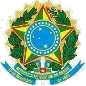 EDITAL 07/2021PROCESSO SELETIVO SIMPLIFICADO DE SELEÇÃO DE ESTUDANTES PARA O PROGRAMA DE MONITORIA 2021.2 DO CAMPUS AFOGADOS DA INGAZEIRA.ANEXO I – TERMO DE COMPROMISSO DO(A) ESTUDANTE MONITOR(A) REMUNERADO.Eu,    estudante					, portador do RG n°	e CPF n°			, regularmente matriculado(a)   no   Curso			, do Campus Afogados da Ingazeira, sob número de matrícula	, telefone( )          	, e-mail	, conta	número 	, agência número	do banco	, concordo em participar do Programa de Monitoria do IFPE – Campus Afogados da Ingazeira na condição de Estudante-Monitor Remunerado e estou ciente das condições abaixo mencionadas:O Estudante-Monitor deve cumprir as normas estabelecidas para o Programa de Monitoria, sob pena de perder o direito a Bolsa-Monitoria;A	Monitoria	será	realizada	no	componente	curricular 	 				,	do	Curso			, sob	a	orientação	e			supervisão	do	Professor(a)-Orientador(a) 	;As atividades de Monitoria obedecerão ao Plano de Trabalho elaborado pelo(a) Professor(a)-Orientador(a);O período de vigência da Bolsa-Monitoria será de maio a julho de 2021;As atividades serão exercidas sem qualquer vínculo empregatício com o IFPE-campus Afogados da Ingazeira e em regime de até 12 (doze) horas semanais de atividades acadêmicas;Os horários das atividades serão estabelecidos em comum acordo com o(a) Professor(a)-Orientador(a) e não poderão coincidir com as atividades acadêmicas do(a) Estudante-Monitor(a);O registro da carga horária será feito por Formulário de Frequência Mensal, assinada pelo(a) Professor(a)-Orientador(a) e entregue na Coordenação de Apoio ao Ensino e ao Estudante;O valor da Bolsa-Monitoria será de R$ 200,00 (duzentos reais) mensais, sendo que a carga horária diária não cumprida e não reposta de comum acordo com o(a) Professor(a)-Orientador(a), será descontada proporcionalmente do valor da bolsa,O(A) estudante-monitor(a) não terá direito ao auxílio transporte;O(A) estudante-monitor(a) não poderá receber outra bolsa, excetuando-se a Bolsa Permanência;O(A) estudante-monitor(a) não poderá ter vínculo empregatício ou receber proventos de qualquer natureza;São atribuições do(a) estudante-monitor(a):Auxiliar o(a) docente-orientador(a), exclusivamente, na realização de suas atividades de ensino.Cooperar no atendimento e orientação dos(as) estudantes em atividades teóricas, práticas e experimentais.Interagir com docentes e estudantes, visando o desenvolvimento da aprendizagem.Desenvolver as atividades propostas no seu Plano de Monitoria, com assiduidade e respeito aos prazos nele previstos.Observar o horário de exercício das atividades, respeitando o dos componentes curriculares em que estiver matriculado regularmente.É vedada a participação do(a) monitor(a) como substituto(a) do(a) professor(a) em sala de aula nos horários de aulas regulares.Entregar a frequência mensal na Coordenação de Apoio ao Ensino e ao Estudante – CAEE, no período estabelecido;Participar da reunião junto a DEN/CAEE no dia programado para apresentação do Programa de Monitoria IFPE – Campus Afogados da Ingazeira;Encaminhar relatório final de monitoria do(a) estudante à Coordenação de Apoio ao Ensino e ao Estudante – CAEE no final do semestre letivo;São vedadas ao Estudante-Monitor as seguintes atividades:o exercício de atividades técnico-administrativas;a regência de classe, em aulas teóricas e/ou práticas, em substituição ao(à) professora titular do componente curricular;o preenchimento de documentos oficiais, de responsabilidade docente;a correção de prova ou outros trabalhos acadêmicos que impliquem na atribuição de mérito ou julgamento de valor;a resolução de listas de exercícios ou outros trabalhos acadêmicos, limitando-se ao auxílio aos(à) estudantes que buscam o apoio da Monitoria.O Termo de Acordo poderá ser interrompido por qualquer uma das partes, por meio de manifestação por escrito com 30 (trinta) dias de antecedência. E, por estarem de inteiro e comum acordo com as condições e com o texto deste Termo de Acordo, o(a) Estudante-Monitora e a Coordenação de Apoio ao Ensino e ao Estudante o assinam.Afogados da Ingazeira,	de	de 2021.Estudante-monitor(a)Coordenação de Apoio ao Ensino e ao Estudante